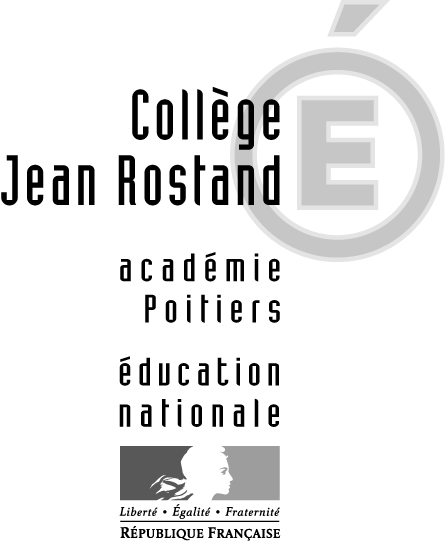 Séquence d’observationen entrepriseDu 20/01/2020 au 24/01/2020Entreprise d’accueil(nom/adresse)   Dossier appartenant à :   Classe : 	NB : Attention toutes les réponses doivent être rédigées.La fiche d’identité de l’entreprise1L’activité économiquede l’entreprise2Questionnaire au professionnel qui a encadré votre stageProfession :Après cet entretien, en vous appuyant sur les réponses obtenues, que pensez-vous de la profession observée ? (Rédigées 3-4 lignes)________________________________________________________________________________________________________________________________________________________________________________________________________________________________________________________________________________________________________________________________________________3Carnet de bord de l'élève :(A compléter pendant le stage et à faire signer par le tuteur) …............................................................................Lundi 20 janvier 2020Mardi 21 janvier 2020Mercredi 22 janvier 2020Légende :- - Je n'ai pas du tout aimé- J'ai un peu aimé+ J'ai assez bien aimé+ + J'ai beaucoup aimé4Jeudi 23 janvier 2020Vendredi 24 janvier 2020Légende :- - Je n'ai pas du tout aimé- J'ai un peu aimé+ J'ai assez bien aimé+ + J'ai beaucoup aiméVos remarques sur ces 5 jours :										Signature du tuteur5A propos du StageAVANT       (En 4-5 lignes)Quelles démarches ai-je accomplies pour obtenir ce stage ?Pourquoi ce choix ?APRÉSCommentaires6Évaluation de l’élève par le tuteurde la séquence dans l’entrepriseNom et prénom de l’élève : ____________________________________________________________________Classe : 3ème _________Dates de la séquence d’observation : ____________________________________________________________Entreprise : _________________________________________________________________________________Nom du tuteur de l’élève dans l’entreprise : ____________________________________________________Appréciation générale :Date :Signature du Tuteur : 7Mon espace photographie : colle ici les photographies et les documents que tu as recueillis durant ce stage d’observation en entreprise8Dénominationsociale ou nomde l’entrepriseRaison sociale : ____________________________________________________________________Chiffre d'affaires (si cela est possible) :__________________________________________________Statut de l'entreprise : _______________________________________________________________Secteur d'activité (primaire, secondaire, tertiaire) : _________________________________________Adresse dulieu de stageS’agit-il : du siège de l’entreprise  ;  d’un chantier  ;  d’une succursale N° et Rue _________________________________________________________________________Code postal ______________  Localité_________________________________________________Téléphone ________________________________________________________________________Courriel __________________________________________________________________________ActivitéQui dirige ? _______________________________________________________________________Date de création de l’entreprise _______________________________________________________Activité principale de l’entreprise : ______________________________________________________________________________________________________________________________________Autres activités : ___________________________________________________________________Taille de l’entrepriseNombre de salariés _______________dont Ouvriers qualifiés :_____________dont Cadres moyens :______________dont Cadres supérieurs :____________Nombre d’hommes : ____________ Nombre de femmes : ____________Différents services qui composent l'entreprise _____________________________________________________________________________________________________________________________La durée du travail : _______________ Nombres d’heures de travail par semaine : ______________ Horaires de travail pratiqués dans le service observé : ____________________________________ Horaires fixes :   de __________ heures à _______ heures le matin		de __________ heures à _______ heures l’après-midi_ Horaires variables (joindre en annexe le détail)._____________________________________________________ Autres types d’horaires (journée continue, travail de nuit, etc.) : ________________________________________ Autres modulations du temps de travail : _________________________________________________________  Horaires des pauses : ____________________________________________________________  Existe-t-il une pointeuse ?_________________________________________________________Biens produitset/ou servicesClientèle viséeNature desfournisseursConcurrenceActions publicitairesAutresPosez-lui 3 questions concernant les rubriques suivantes :Les réponses que j'ai obtenuesrédigées en un paragraphe1 / Ses différentes tâches :---2 / Ses conditions de travail :---3 / Les qualités requises :---4 / La ou les formation(s) nécessaire(s)---5 / Les perspectives d'évolution :---Les personnes rencontréesLes activités observéesCommentaires- - / - / + / ++Les personnes rencontréesLes activités observéesCommentaires- - / - / + / ++Les personnes rencontréesLes activités observéesCommentaires- - / - / + / ++Les personnes rencontréesLes activités observéesCommentaires- - / - / + / ++Les personnes rencontréesLes activités observéesCommentaires- - / - / + / ++Ce que j’ai découvert…Ce qui m’a surpris…Ce que j’ai appris…Ce que j'ai fait...J’ai été déçu(e) par...J’ai particulièrement apprécié…Les métiers que j’ai repérés…InsuffisantPassable Bon Très bonCuriosité et intérêt pour la découverte de l’entrepriseDynamisme, enthousiasmeFaculté d’adaptation devant une situation inconnue ou imprévueContact, sens de la communication, du dialogue avec les personnes de l’entreprisePolitesse, courtoisiePonctualité